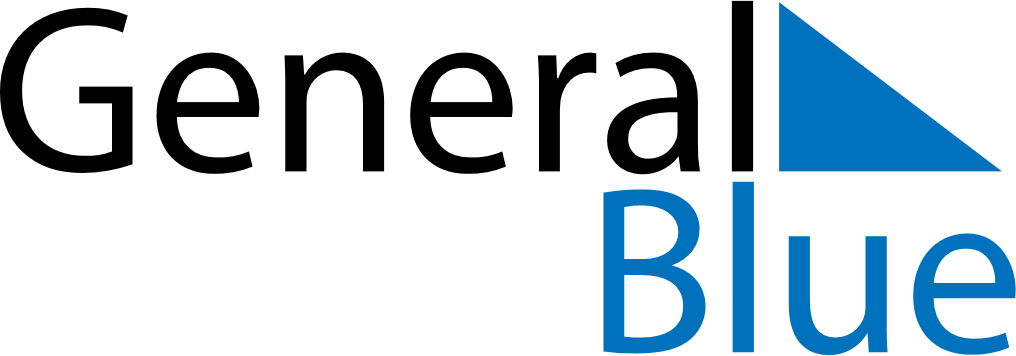 January 2024January 2024January 2024January 2024January 2024January 2024Reutte, Tyrol, AustriaReutte, Tyrol, AustriaReutte, Tyrol, AustriaReutte, Tyrol, AustriaReutte, Tyrol, AustriaReutte, Tyrol, AustriaSunday Monday Tuesday Wednesday Thursday Friday Saturday 1 2 3 4 5 6 Sunrise: 8:04 AM Sunset: 4:35 PM Daylight: 8 hours and 30 minutes. Sunrise: 8:04 AM Sunset: 4:36 PM Daylight: 8 hours and 31 minutes. Sunrise: 8:04 AM Sunset: 4:37 PM Daylight: 8 hours and 32 minutes. Sunrise: 8:04 AM Sunset: 4:38 PM Daylight: 8 hours and 33 minutes. Sunrise: 8:04 AM Sunset: 4:39 PM Daylight: 8 hours and 34 minutes. Sunrise: 8:04 AM Sunset: 4:40 PM Daylight: 8 hours and 36 minutes. 7 8 9 10 11 12 13 Sunrise: 8:04 AM Sunset: 4:41 PM Daylight: 8 hours and 37 minutes. Sunrise: 8:03 AM Sunset: 4:42 PM Daylight: 8 hours and 38 minutes. Sunrise: 8:03 AM Sunset: 4:44 PM Daylight: 8 hours and 40 minutes. Sunrise: 8:03 AM Sunset: 4:45 PM Daylight: 8 hours and 41 minutes. Sunrise: 8:02 AM Sunset: 4:46 PM Daylight: 8 hours and 43 minutes. Sunrise: 8:02 AM Sunset: 4:47 PM Daylight: 8 hours and 45 minutes. Sunrise: 8:01 AM Sunset: 4:48 PM Daylight: 8 hours and 47 minutes. 14 15 16 17 18 19 20 Sunrise: 8:01 AM Sunset: 4:50 PM Daylight: 8 hours and 48 minutes. Sunrise: 8:00 AM Sunset: 4:51 PM Daylight: 8 hours and 50 minutes. Sunrise: 8:00 AM Sunset: 4:52 PM Daylight: 8 hours and 52 minutes. Sunrise: 7:59 AM Sunset: 4:54 PM Daylight: 8 hours and 54 minutes. Sunrise: 7:58 AM Sunset: 4:55 PM Daylight: 8 hours and 56 minutes. Sunrise: 7:57 AM Sunset: 4:57 PM Daylight: 8 hours and 59 minutes. Sunrise: 7:57 AM Sunset: 4:58 PM Daylight: 9 hours and 1 minute. 21 22 23 24 25 26 27 Sunrise: 7:56 AM Sunset: 4:59 PM Daylight: 9 hours and 3 minutes. Sunrise: 7:55 AM Sunset: 5:01 PM Daylight: 9 hours and 5 minutes. Sunrise: 7:54 AM Sunset: 5:02 PM Daylight: 9 hours and 8 minutes. Sunrise: 7:53 AM Sunset: 5:04 PM Daylight: 9 hours and 10 minutes. Sunrise: 7:52 AM Sunset: 5:05 PM Daylight: 9 hours and 13 minutes. Sunrise: 7:51 AM Sunset: 5:07 PM Daylight: 9 hours and 15 minutes. Sunrise: 7:50 AM Sunset: 5:08 PM Daylight: 9 hours and 18 minutes. 28 29 30 31 Sunrise: 7:49 AM Sunset: 5:10 PM Daylight: 9 hours and 21 minutes. Sunrise: 7:48 AM Sunset: 5:11 PM Daylight: 9 hours and 23 minutes. Sunrise: 7:47 AM Sunset: 5:13 PM Daylight: 9 hours and 26 minutes. Sunrise: 7:45 AM Sunset: 5:15 PM Daylight: 9 hours and 29 minutes. 